L'ECOLE EST SITUEE à Bruxelles, quartier "Ma Campagne",https://www.amira.be/upload/files/documents/AmiraBrugmann.pdfADRESSE: AMIRA Language School, A.L.S. asbl, 32 avenue Brugmann, 1060 Bruxelles, BelgiqueTél. +32.2.640.6850  / Portable +32 498 11 60 00  / Email:  AmiraRecrutement@gmail.com Site : http://docs.amira.be/amiraprofs.pdf        /   http://www.amira.be VOS DISPONIBILITESLes professeurs travaillant pour Amira Language School exercent sous le statut de "travailleur indépendant" (free-lance). Nous convenons ensemble de l'horaire et du volume de travail. Veuillez indiquer ci-dessous ce que vous recherchez. Cela permettra à l'école de faire une comparaison entre vos souhaits et les possibilités concrètes.A:  A partir de quelle date serez-vous disponible? ________________________B:  Pour quelle(s) option(s) souhaitez-vous postuler ? Plein temps : 20 à 30+ heures par semaine, pendant l’année.Plein temps : 26 à 36 heures par semaine en juillet et août. Seulement deux soirées par semaine, cours en groupe, 4h30m/semaine.Divers cours à l’école ou en entreprise, pendant l’année, horaire à convenir.Indiquer les plages horaires pendant lesquelles vous souhaitez travailler (Options 1, 2 et 3 : inclure obligatoirement  2 soirées par semaine,  de 19h00 à 21h15, au choix lundi + mercredi ou mardi + jeudi) :INDIQUER DE MANIERE PRECISE1) les types d'enseignement que vous avez le plus pratiqués (traditionnel, audio-visuel, cours en grand/petit groupe,  particulier à domicile ou organisé par une école, intensif, immersion, etc.,....)2) les noms des méthodes pratiquées :3) le type d'enseignement que vous préférez personnellement :4) autres éléments de votre expérience : publications, création de méthodes, poste à responsabilités, autres aptitudes, etc......... :5) Décrivez en quelques lignes votre style d'enseignement :ACTIVITE PROFESSIONNELLE, ETUDES ET AUTRES ACTIVITES ANNEE PAR ANNEE:      VOTRE PERSONNALITE ET MOTIVATION  Dans cette école, vous aurez une rémunération correcte. Toutefois, nous donnons priorité et proposons davantage de cours aux professeurs quirépondent avec énergie et enthousiasme aux besoins de leurs étudiants et de l'école;font preuve d'une approche pédagogique efficace et hautement professionnelle;ont une excellente présentation et entretiennent de bons rapports avec leurs étudiants, collègues et la direction.Vous reconnaissez-vous dans ces qualités ?SIGNATURE :							DATE :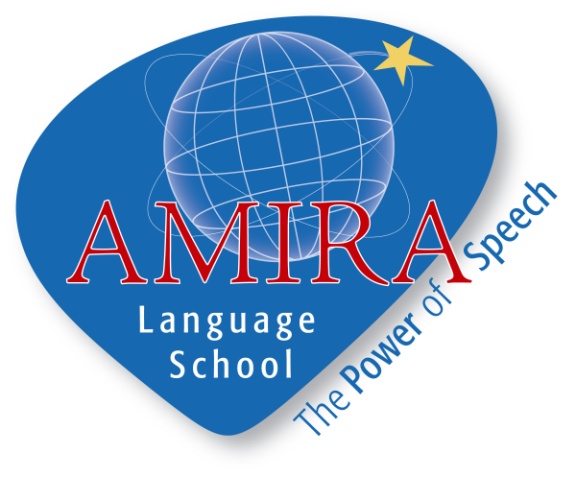 Attacher une photo d'identité (obligatoire)Vos diplômes les plus élevés:(Joindre une copie des diplômes universitaires)Langue maternelle (langue que vous enseignez):NomAutres langues parlées (préciser le niveau européen)	Français:	Néerlandais:	Anglais:	Autres langues:PrénomAutres langues parlées (préciser le niveau européen)	Français:	Néerlandais:	Anglais:	Autres langues:AdresseNombre d'années et mois d'expérience dans l'enseignement :	-Langues en général: Enseignement de votre langue maternelle aux adultes (années et mois  d'expérience):                           -aux Européens:                   		-dont aux francophones:		-aux non-européens:N° de tél portable/GSMNombre d'années et mois d'expérience dans l'enseignement :	-Langues en général: Enseignement de votre langue maternelle aux adultes (années et mois  d'expérience):                           -aux Européens:                   		-dont aux francophones:		-aux non-européens:Adresse emailNombre d'années et mois d'expérience dans l'enseignement :	-Langues en général: Enseignement de votre langue maternelle aux adultes (années et mois  d'expérience):                           -aux Européens:                   		-dont aux francophones:		-aux non-européens:Date de naissance:                               Age:Nombre d'années et mois d'expérience dans l'enseignement :	-Langues en général: Enseignement de votre langue maternelle aux adultes (années et mois  d'expérience):                           -aux Européens:                   		-dont aux francophones:		-aux non-européens:NationalitéQuelle profession exercez-vous actuellement?Etat civilSi vous avez des enfants,Donner leur âge:Préciser votre statut de sécurité sociale en Belgique:Travailleur indépendant / EmployéChômeur  / Etudiant / Autre (préciser)Disposez-vous d'un véhicule personnel ?Carte d'identité belgeDélivrée le :Valable jusqu'au :Heures/JoursLunMarMerJeuVenSam8 - 10h10 - 13h13 - 15h15 - 17h17 - 19h19 - 21h15Les 10 dernières années (ou depuis l'âge de 20 ans)DESCRIPTION DETAILLEE DE VOTRE EXPERIENCE OFFICIELLE DANS L' ENSEIGNEMENT (Indiquer le nombre d' heures en moyenne par semaine et les périodes occupées par d'autres jobs / activités/études/formations/voyages/ chômage, etc.)ETUDES, QUALIFICATIONS ET AUTRES ACTIVITES,  PUBLICATIONS COMPRISESIndiquer l'annéeProfession exercée... et études (Si vous avez déjà donné cette information dans un format  différent, il suffit de la copier et la coller à la place de ce tableau)Il y a 10 ansProfession exercée, etc...:Etudes:9         876543L'année dernièreCette annéeProfession exercée, etc...:Etudes: